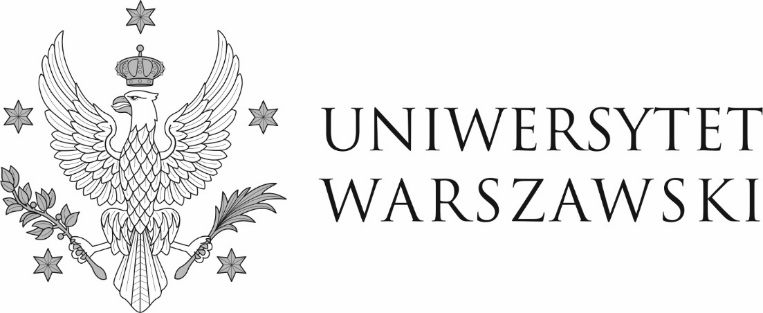 Warszawa, dnia 08.09.2022 r.DZP-361/67/2022/IG/1024Do wszystkich zainteresowanychDotyczy: postępowania nr DZP-361/67/2022 pn.: „Wykonanie robót budowlanych rozbiórkowych budynku pawilonu NCBJ przy ul. Hożej 69 w Warszawie”ODPOWIEDZI NA PYTANIA W związku z art. 284 ust. 2 i 6 ustawy z dnia 11 września 2019 r. – Prawo zamówień publicznych
(Dz. U. z 2021 r. poz. 1129 z późn. zm.), zwanej dalej „ustawą”, Zamawiający poniżej przedstawia treść otrzymanych zapytań wraz z wyjaśnieniami. Pytanie 1:„Czy w sytuacji zatrudnienia na podstawie umowy zlecenia – osoby fizycznej posiadającej uprawnienia kierownika budowy – koniecznym będzie załączenie zobowiązania podmiotu (tej osoby fizycznej) udostępniającego zasoby?”Odpowiedź:Należy rozróżnić bezpośrednie i pośrednie dysponowanie przez Wykonawcę osobami zdolnymi do wykonania zamówienia. Decydujące znaczenie ma w tej kwestii to, czy podstawą dysponowania jest stosunek prawny istniejący bezpośrednio pomiędzy Wykonawcą a osobą mającą wykonać zamówienie, czy też stosunek prawny między Wykonawcą a podmiotem, który taką osobą dysponuje. Nie znając dokładnego stanu faktycznego, Zamawiający nie jest w stanie odpowiedzieć na zadane pytanie. Zamawiający zaznacza, że badanie ofert odbywa się dopiero po ich złożeniu. Pytanie 2:Czy złom pozostający z rozbiórki będzie własnością Wykonawcy czy Zamawiającego?Odpowiedź:Zgodnie z „Opisem przedmiotu zamówienia” do obowiązków Wykonawcy należy dokonanie utylizacji odpadów we własnym zakresie i na własny koszt (najpóźniej w dniu zgłoszenia przez Wykonawcę gotowości do odbioru końcowego)”Wykonawca złoży dokumenty potwierdzające wywiązanie się z obowiązków wynikających z ustawy z dnia 14 grudnia 2012 o odpadach, z późn. zm., w zakresie gospodarki wytwarzanymi odpadami. Z chwilą wywiezienia odpadów z terenu Zamawiającego Wykonawca przejmie na siebie całkowitą odpowiedzialność za dalsze gospodarowanie tymi odpadami, w tym ich stan i bezpieczeństwo podczas transportu oraz procesu odzysku lub unieszkodliwiania.W imieniu ZamawiającegoPełnomocnik Rektora ds. zamówień publicznychmgr Piotr Skubera